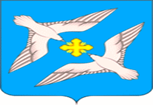 Совет депутатов муниципального образования сельское поселение «Успенское» Ржевского района Тверской области Р Е Ш Е Н И ЕО согласии на преобразование всех поселений,входящих в состав Ржевского муниципального района Тверской области, путем их объединения с муниципальнымобразованием городской округ город Ржев Тверской области и наделении городского округа город Ржев Тверской области статусом муниципального округаВ соответствии с Федеральным законом от 06.10.2003 № 131-ФЗ «Об общих принципах организации местного самоуправления в Российской Федерации», Уставом муниципального образования сельского поселения «Успенское»Ржевского района Тверской области, протоколом публичных слушаний от 25 января 2022года, итоговым документом по результатам публичных слушаний от 25 января 2022года по вопросу «О преобразовании всех поселений, входящих в состав Ржевского муниципального района Тверской области, путем их объединения с муниципальным образованием городской округ город Ржев Тверской области и наделении городского округа город Ржев Тверской области статусом муниципального округа» на территории муниципального образования сельское поселение «Успенское»  Ржевского района Тверской области,Совет депутатов муниципального образования сельское поселение «Успенское» Ржевского района Тверской области РЕШИЛ:1. Выразить согласие населения муниципального образования сельское поселение «Успенское» Ржевского района Тверской области на преобразование поселений, входящих в состав Ржевского муниципального района Тверской области, путем их объединения с муниципальным образованием городской округ город Ржев Тверской области и наделении городского округа город Ржев Тверской области статусом муниципального округа. 2. Обратитьсяк Главе Ржевского района Тверской областис предложением внести в Законодательное Собрание Тверской области в порядке законодательной инициативы проект закона Тверской области «О преобразовании муниципальных образований Тверской области путем объединения поселений, входящих в состав территории муниципального образования Тверской области Ржевский муниципальный район, с городским округом город Ржев  Тверской области и наделении городского округа город Ржев Тверской области статусом муниципального округа и внесении изменений в отдельные законы Тверской области». 3. Направить настоящее решение в адрес представительных органов поселений Ржевского муниципального района Тверской области, а также в Собрание депутатов Ржевского района Тверской области и Ржевскую городскую Думу.   4. Настоящее решение вступает в силу со дня официального обнародования. Глава сельское поселение «Успенское» Ржевского района Тверской области                                                      Святой А.В.Председатель Совета депутатовсельское поселение «Успенское» Ржевского района Тверской области                                               Старовойтов В.В.«02» февраля 2022 года     №  134